Федерація футболу Сумської Області		            ЗАЯВКОВИЙ   ЛИСТ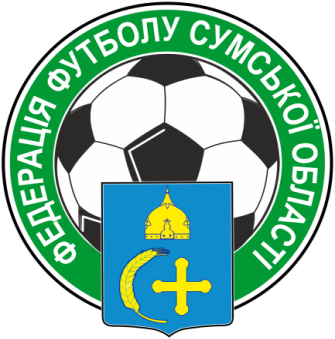 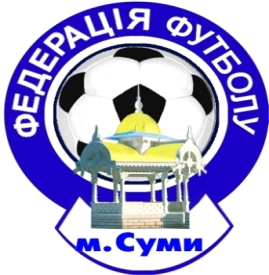 Допущено____ футболістів	                                                        Команди   Представник ФФСО           ________         	  ДЮСШ «Олімп» (Кролевець) "____"_______________ 2019 - 2020 р.                        Учасника  ДЮФЛ СО з футболу серед юнаків 2004-05 р.н. ЗАТВЕРДЖУЮ: 					Допущено до змагань:Директор  футбольного клубу            		 ______________________________________        /_________/		               (вказати кількість гравців) Головний тренер						Лікар_________________________________/_________/			                                                                                            “         ”                              2019  р.		№ п/пПрізвище, ім’я, по-батькові(повністю)Дата народженняДозвіл лікаря(підпис, печатка)1Василенко Даніїл Дмитрович29.07.042Ватрушкін Павло Олегович12.07.043Глоба Володимир Юрійович08.12.044Демченко Ярослав Дмитрович25.12.045Донець Дмитро Володимирович18.04.046Дороф’єєв Ілля Дмитрович26.09.047Ковальов Даніїл Олексійович05.11.048Нездименко Олексій Сергійович08.10.049Олещук Кирило Юрійович31.10.0410Пилипенко Дмитро Олександрович27.09.0411Пирлик Дмитро Володимирович02.06.0412Ренгард Ілля Дмитрович04.12.0413Стожок Олександр Володимирович26.03.0414Сусло Антон Юрійович08.05.0415Сущенко Руслан Валерійович31.10.0416Ялинський Нікіта Андрійович03.11.041718192021222324252627282930ПосадаПрізвище, ім’я, по-батькові(повністю)          Дата      народженняТелефонТелефонПосадаПрізвище, ім’я, по-батькові(повністю)          Дата      народженняСлужбовийДомашній Директор ДЮСШ Головний тренерТренер 